URNIK ZA PROGRAM NIPO, ITALIJANŠČINA ZA POPOLNE ZAČETNIKE (60 UR)ITALIJANŠČINA ZA POPOLNE ZAČETNIKE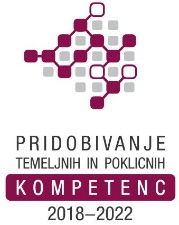 Program je brezplačen za udeležence v projektu: »Pridobivanje temeljnih in poklicnih kompetenc od 2018 do 2022«. Zap. št. srečanjaDAN V TEDNUDATUMURA1PONEDELJEK10. 1. 202217.30 – 19.452ČETRTEK13. 1. 202216.30 – 18.453PONEDELJEK17. 1. 202217.30 – 19.454ČETRTEK20. 1. 202216.30 – 18.455PONEDELJEK24. 1. 202217.30 – 19.456ČETRTEK27. 1. 202216.30 – 18.457PONEDELJEK31. 1. 202217.30 – 19.458ČETRTEK3. 2. 202216.30 – 18.459ČETRTEK10. 2. 202216.30 – 18.4510PONEDELJEK14. 2. 202217.30 – 19.4511ČETRTEK17. 2. 202216.30 – 18.4512PONEDELJEK28. 2. 202217.30 – 19.4513ČETRTEK3. 3. 202216.30 – 18.4514PONEDELJEK7. 3. 202217.30 – 19.4515ČETRTEK10. 3. 202216.30 – 18.4516PONEDELJEK14. 3. 202217.30 – 19.4517ČETRTEK17. 3. 202216.30 – 18.4518PONEDELJEK21. 3. 202217.30 – 19.4519ČETRTEK24. 3. 202216.30 – 18.4520PONEDELJEK28. 3. 202217.30 – 19.45